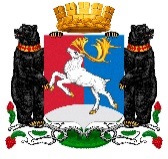 КАМЧАТСКИЙ КРАЙСОВЕТ ДЕПУТАТОВГОРОДСКОГО ОКРУГА «ПОСЕЛОК ПАЛАНА»(8-ой созыв)«26» января 2023 г.		                                                                      пгт. Палана10-я очередная сессия Совета депутатовРЕШЕНИЕ № 01-р/08-23О внесении изменений в нормативный правовой акт от 16.12.2022 № 27-НПА/08-22  «О бюджете                                                                             городского округа «поселок Палана» на 2023 год                                                                           и на плановый период 2024 и 2025 годов»	Рассмотрев на заседании Совета депутатов городского округа «поселок Палана» проект нормативного правового акта «О внесении изменений в нормативный правовой акт от 16.12.2022 № 27-НПА/08-22 «О бюджете городского округа «поселок Палана» на 2023 год и на плановый период 2024 и 2025 годов», представленный  Главой  городского округа «поселок Палана» 18.01.2023 г., руководствуясь Бюджетным кодексом Российской Федерации, Федеральным законом «Об общих принципах организации местного самоуправления в Российской Федерации» от 06.10. 2003 № 131-ФЗ, Уставом городского округа «поселок Палана», Совет депутатов городского округа «поселок Палана»РЕШИЛ:             1. Принять нормативный правовой акт «О внесении изменений в нормативный правовой акт от 16.12.2022 № 27-НПА/08-22 «О бюджете городского округа «поселок Палана» на 2023 год и на плановый период 2024 и 2025 годов».             2. Направить нормативный правовой акт «О внесении изменений в нормативный правовой акт от 16.12.2022 № 27-НПА/08-22 «О бюджете городского округа «поселок Палана» на 2023 год и на плановый период 2024 и 2025 годов» Главе городского округа  «поселок Палана» для подписания и обнародования. 3. Настоящее решение вступает в силу со дня его обнародования в установленных Уставом городского округа «поселок Палана» местах.Председатель Совета депутатов			                            	городского округа «поселок Палана»				             	    Т.В Казак	Приложениек Решению Совета депутатов городскогоокруга «поселок Палана»от 26.01.2023 № 01-р/08-23НОРМАТИВНЫЙ ПРАВОВОЙ АКТ № 01-НПА/08-23«О внесении изменений в нормативный правовой акт от 16.12.2022 № 27-НПА /08-22«О бюджете городского округа «поселок Палана» на 2023 год и на плановый период 2024 и 2025 годов» (Принят решением Совета депутатов городского округа «поселок Палана» от  «26»  января 2023 года № 01-р/08-23)       Статья 1            Внести в Нормативный правовой акт от 16.12.2022 № 27-НПА/08-22  «О бюджете городского округа «поселок Палана» на 2023 год и на плановый период 2024 и 2025 годов» следующие изменения:1. в статье 1: 1) в части 1, пункте 1  слова  «702 768,99260 тыс. рублей»    заменить   словами «720 493,98310 тыс. рублей», слова «594 030,69998 тыс. рублей» заменить словами «611 755,69048 тыс. рублей»;2) в пункте 2 слова «702 768,99260 тыс. рублей» заменить словами «720 493,98310 тыс. рублей»;3) в части 2, пункте 1 слова  «519 130,19162 тыс. рублей»    заменить   словами «520 761,38212 тыс. рублей», слова «409 890,90631 тыс. рублей» заменить словами «411 522,09681 тыс. рублей», слова «520 651,44162 тыс. рублей» заменить словами «522 374,92413 тыс. рублей», слова «409 803,03631 тыс. рублей» заменить словами «411 526,51882 тыс. рублей».4) в части 2, пункте 2 слова  «519 130,19162 тыс. рублей»    заменить   словами «520 761,38212 тыс. рублей», слова «520 651,44162 тыс. рублей» заменить словами «522 374,92413 тыс. рублей.5) в части 3 слова «28 684,00000 тыс. рублей» заменить словами «28 384,00000         тыс. рублей».2. в статье 18:1) пункт 1 дополнить словами «в сумме 991,70000 тыс. рублей»;2) в  пункте 3 слова «3 874,76662 тыс. рублей» заменить словами «819,21106  тыс. рублей» (на повышение минимальной заработной платы  в соответствии с установленным с 01.01.2023 года минимальным размером оплаты труда).3. приложения  №№ 4, 4.1; 5, 5.1; 6, 6.1; 7, 7.1; 8, 8.1; 9    изложить в новой редакции, согласно приложениям №№ 1,.2,3,4,5,6,7,8,9,10,11.     Статья 2            Настоящий нормативный правовой акт вступает в силу с момента его официального обнародования.